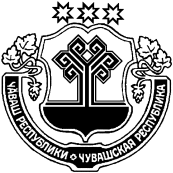 О согласии на преобразование муниципальных образований путем объединения всех поселений, входящих в состав Красночетайского района Чувашской Республики, и наделения вновь образованного муниципального образования статусом муниципального округа с наименованием Красночетайский муниципальный округ Чувашской Республики с административным центром: село Красные ЧетаиВ соответствии со статьей 13 Федерального закона от 06 октября 2003 года № 131-ФЗ «Об общих принципах организации местного самоуправления в Российской Федерации», Уставом Красночетайского района Чувашской Республики, выражая мнение населения Красночетайского района Чувашской Республики,    Собрание депутатов Красночетайского района р е ш и л о:1. Согласиться на преобразование муниципальных образований путем объединения всех поселений, входящих в состав Красночетайского района Чувашской Республики: Акчикасинского сельского поселения Красночетайского района Чувашской Республики, Атнарского сельского поселения Красночетайского района Чувашской Республики, Большеатменского сельского поселения Красночетайского района Чувашской Республики, Испуханского сельского поселения Красночетайского района Чувашской Республики, Красночетайского сельского поселения Красночетайского района Чувашской Республики, Пандиковского сельского поселения Красночетайского района Чувашской Республики, Питеркинского сельского поселения Красночетайского района Чувашской Республики, Староатайского сельского поселения Красночетайского района Чувашской Республики, Хозанкинского сельского поселения Красночетайского района Чувашской Республики, Штанашского сельского поселения Красночетайского района Чувашской Республики и наделения вновь образованного муниципального образования статусом муниципального округа с наименованием Красночетайский муниципальный округ Чувашской Республики с административным центром: село Красные Четаи, и внести в Государственный Совет Чувашской Республики в порядке законодательной инициативы проект Закона Чувашской Республики «О преобразовании муниципальных образований Красночетайского муниципального района Чувашской Республики и о внесении изменений в Закон Чувашской Республики «Об установлении границ муниципальных образований Чувашской Республики и наделении их статусом городского, сельского поселения, муниципального района, муниципального округа и  городского округа».2. Настоящее решение вступает в силу после его официального опубликования в информационном издании «Вестник Красночетайского района».ГлаваКрасночетайского района                                                                                   В.П. ЯрайкинЧУВАШСКАЯ РЕСПУБЛИКАСОБРАНИЕ ДЕПУТАТОВКРАСНОЧЕТАЙСКОГО РАЙОНАЧĂВАШ РЕСПУБЛИКИХĔРЛĔ ЧУТАЙ  РАЙОНĔНДЕПУТАТСЕН ПуХăВĕРЕШЕНИЕ27.01.2022 № 01с. Красные ЧетаиЙЫШĂНУ                  27.01.2022  №  01Хĕрлĕ Чутай  сали